P1 – BERKENDAELMANUEL  A  ACHETERDictionnaire Eureka  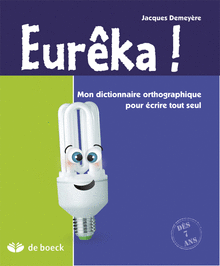 Broché: 96 pagesEditeur : De Boeck Education; Édition : 12e édition (21 février 2011)Collection : REF.FR.PRIM.Langue : FrançaisISBN-10: 2804164209ISBN-13: 978-2804164201